Lampiran 4 : Soal Setelah ValidasiKEMENTERIAN PENDIDIKAN DAN KEBUDAYAAN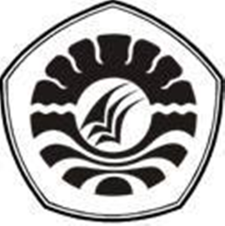 UNIVERSITAS NEGERI MAKASSARFAKULTAS ILMU PENDIDIKANPROGRAM STUDI PENDIDIKAN GURU SEKOLAH DASARAlamat : 1. Kampus IV UNM Tidung Jl.Tamalate 1 Tidung Makassar, 2. Kampus UNM V Kota Parepare 3. Kampus VI UNM Kota Watampone Telepon/Fax:0411.4001010-0411.883.076-0421.21698-0481.21089Laman: www.unm.ac.idPETUNJUK KERJATulislah identitas anda pada tempat yang telah disediakanBacalah setiap soal dengan baik sebelum menjawabBerikanlah tanda silang (x) untuk jawaban yang anda anggap paling  benarSetelah pekerjaan selesai periksalah jawaban secara teliti agar tidak terjadi kesalahanIDENTITAS SISWANAMA	:KELAS	:Dibawah ini merupakan energi alternatif, kecuali…BioetanolEnergi matahariBijijarakMinyak bumiPanas merupakan bentuk . . . .a. gaya	    		 c. usahab. energi	     	 d. kerja3. Berikut yang bukan merupakan sumber alternatif adalah ....a. Matahari		 c. batubarab. air terjun		 d. angin4. Bunyi terjadi karena benda…a. dipanaskan    	 c. didinginkanb. bergetar	    	 d. didorongAlat-alat di bawah ini yang dapat mengubah energi listrik menjadi energi panas adalah ....a. Kipas		 c. Lampub. Setrika		 d. Televisi6. Benda yang termasuk sumber energi yang tak terbatas adalah…a. bensin		 c. batubarab. matahari		 d. solarSetrika mengahasilkan energi…Bunyi		c. ListrikCahaya		d. PanasProses sampainya panas Matahari ke Bumi terjadi secara ....a. konduksib. radiasic. konveksi		d. interaksi9. Matahari merupakan sumber energi ....a. panas dan gerakb. cahaya dan listrikc. panas dan cahayad. bunyi dan kimia10. Pembangkit Listrik Tenaga Uap memanfaatkan tenaga ....a. panas Bumib. batu barac. minyak Bumid. MatahariApabila kita menggosok-gosokkan tangan kita yang kering, maka tangan kita akan terasa…Listrik		c. BunyiCahaya		d. PanasAlatmusik yang berbunyidengancaradipukuladalah…a. kecapi	      	c. angklungb. gong 	      	d. gitar13. Panas dapat berpindah dengan cara berikut ini, kecuali....a. radiasi		 c. konduksib. konveksi		 d. asimilasi14. Mobil dapat memanfaatkan sumber energi alternative dengan mengganti bahan bakar bensin oleh…a. Solar 			c. Alkoholb. Tenaga surya        		d. LPGGitar menghasilkan energi…Listrik		c. MatahariCahaya		d. BunyiSetiap benda yang dapat mengeluarkan bunyi disebut ....a.sumber bunyib.energi bunyic. alat bunyid. asal bunyiAlat rumah tangga berikut menghasilkan energi panas, kecuali. . . .a. Setrika	     		c. Magic jarb. Kompor Listrik   		d. Termos18. Panas tidak dapat merambat melalui cara-cara ....a. konduksi			c. radiasib. konveksi			d. dispresi19. Contoh pemanfaatan energi alternative adalah…a. memasak dengan kompor minyak tanahb. menggunakan solar untuk bahan bakar mobilc. menggunakan alat pemanas air energi mataharid. mengeringkan ikan asin dengan oven20. Energi panas dapat diperoleh dari berbagai sumber, Kecuali…a. Matahari		c. Listrikb. Api			d. Besi